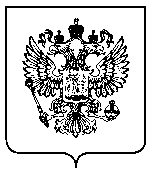 ФЕДЕРАЛЬНАЯ СЛУЖБАПО ЭКОЛОГИЧЕСКОМУ, ТЕХНОЛОГИЧЕСКОМУ И АТОМНОМУ НАДЗОРУ(РОСТЕХНАДЗОР)_____________________________________________________________________________625003, Тюмень, ул. Хохрякова, д. 10. Телефон: (3452) 44-40-13, Факс: (3452) 45-32-07
E-mail:info@sural.gosnadzor.ru, http://www.sural.gosnadzor.ruСеверо-Уральское управление Ростехнадзора 29 июня 2018 г. проведет публичное обсуждение правоприменительной практики за I квартал 2018 г.Северо-Уральское управление Федеральной службы по экологическому, технологическому и атомному надзору (Ростехнадзор) 29 июня 2018 года проводит публичное обсуждение правоприменительной практики за I квартал 2018 год.Публичное мероприятие под председательством руководителя управления Леонида Лосева пройдет в рамках реализации приоритетной программы «Реформа контрольной и надзорной деятельности». Ростехнадзор обсудит задачи внедрения новых подходов в регулировании промышленной безопасности на опасных производственных объектах, а также внедрения новых методов осуществления контрольно-надзорной деятельности.Для участия в публичном обсуждении приглашаются федеральные органы исполнительной власти, органы местного самоуправления и поднадзорные Северо-Уральскому управлению Ростехнадзора организации.Мероприятие состоится 29 июня 2018 года в 10-00. По адресу: ХМАО-Югра, г. Сургут, ул. Энгельса, д. 18.Заявку на участие в публичном мероприятии с указанием Ф.И.О, должности, контактного телефона, можно направить на адреса электронной почты: H.teh@sural.gosnadzor.ru , control@sural.gosnadzor.ru или подтвердить по телефонам: +7 (3462) 35-54-25, 35-05-06.По этим же адресам принимаются вопросы от представителей предприятий и организаций для возможного обсуждения в ходе мероприятия. Контактные лица: в г. Сургуте – начальник контрольно-аналитического отдела по ХМАО Северо-Уральского управления Ростехнадзора Зайцев Андрей Николаевич, телефон: +7 (3462) 35-05-06;в г. Тюмени – начальник межрегионального контрольно-аналитического отдела Северо-Уральского управления Ростехнадзора Молоков Григорий Владимирович, телефон +7 (3452) 79-17-17, доп. 1705Пресс-служба Северо-Уральского управления Ростехнадзора